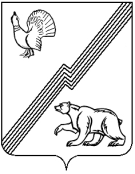 АДМИНИСТРАЦИЯ ГОРОДА ЮГОРСКАХанты-Мансийского автономного округа – Югры ПОСТАНОВЛЕНИЕот 22 ноября 2019 года								                № 2504О внесении изменения в постановление администрации города Югорска от 08.11.2019 № 2407 «Об утверждении Положения об оплате труда лиц, занимающих должности, не отнесенные к должностяммуниципальной службы, и осуществляющихтехническое обеспечение деятельностиадминистрации города Югорска»В соответствии со статьями 144,145 Трудового кодекса Российской Федерации:1. Внести в абзац пятый пункта 10 постановления администрации города Югорска                   от 08.11.2019 № 2407 «Об утверждении Положения об оплате труда лиц, занимающих должности, не отнесенные к должностям муниципальной службы, и осуществляющих техническое обеспечение деятельности администрации города Югорска» изменение, заменив цифры «01.01.2021» цифрами «01.12.2020».2. Опубликовать постановление в официальном печатном издании города Югорска                и разместить на официальном сайте органов местного самоуправления города Югорска.3. Контроль за выполнением постановления возложить на первого заместителя главы города Югорска Д.А. Крылова.Исполняющий обязанностиглавы города Югорска                                                                                                    Д.А. Крылов